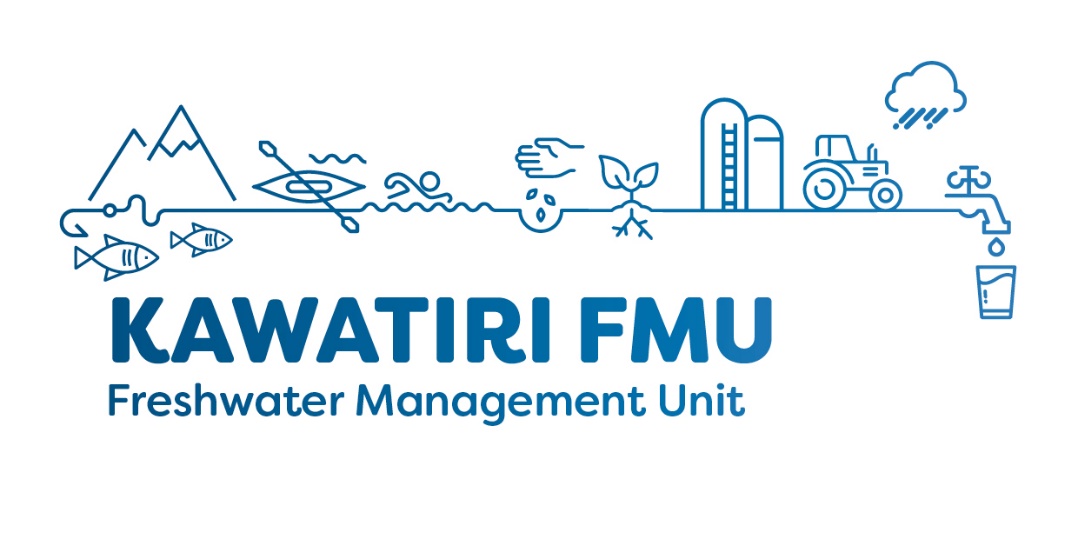 Kawatiri Freshwater Management Unit (FMU) Meeting  – Meeting 1Meeting Date: 6 August 2019 5.30-7.30pmLocation: Westport LibraryAttendees: Campbell Robertson (by phone), Caroline Jones, Colin Hope, Douglas Phillips, Lisa Steenhauer, Michael Kingsbury, Nathan Keogan, Neal Clementson (WCRC), Philippa Lynch (Ngai Tahu), Apologises / Absent:Francois Tumahai (Ngati Waewae), Di RossiterSupporting staff:Jonny Horrox (WCRC), Hadley Mills (WCRC), Stefan Beaumont (WCRC)Key topics covered:Group and staff introductions, session framework and house keepingTerms of ReferenceCurrent water quality and quantity state of environment within the Kawatiri FMU. Meeting outcomes and action required:Neal Clementson to contact BDC to request a replacement representative.Election of chair deferred to meeting threeCommunication principles review and agreed. Meeting schedule reviewed, revision required, will be updated and brought to next meeting. Terms of reference reviewed and agreed by the group.Next meeting date: 5.30-7.30pm 17 September 2018